BRIGADA DA CANTINA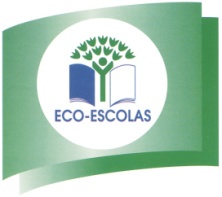 NO ÂMBITO DO PROJETO ALIMENTAÇÃO  SAUDÁVEL E SUSTENTÁVELBRIGADA DA CANTINA NO ÂMBITO DO PROJETO ALIMENTAÇÃO  SAUDÁVEL E SUSTENTÁVELBRIGADA DA CANTINA NO ÂMBITO DO PROJETO ALIMENTAÇÃO  SAUDÁVEL E SUSTENTÁVELObservaçõesDia da semanaDesperdíciosDesperdíciosDesperdíciosHigieneHigienePratoPratoNíveis deruídoConservação das instalaçõesControlo de telemóvelViolência física e psicológicaObservaçõesDia da semanaSopaPratoFrutaCantinaAlunoCoresQualidadeNíveis deruídoConservação das instalaçõesControlo de telemóvelViolência física e psicológicaSegundaTerçaObservaçõesDia da semanaDesperdíciosDesperdíciosDesperdíciosHigieneHigienePratoPratoNíveis deruídoConservação das instalaçõesControlo de telemóvelViolência física e psicológicaObservaçõesDia da semanaSopaPratoFrutaCantinaAlunoCoresQualidadeNíveis deruídoConservação das instalaçõesControlo de telemóvelViolência física e psicológicaQuartaQuintaObservaçõesDia da semanaDesperdíciosDesperdíciosDesperdíciosHigieneHigienePratoPratoNíveis deruídoConservação das instalaçõesControlo de telemóvelViolência física e psicológicaObservaçõesDia da semanaSopaPratoFrutaCantinaAlunoCoresQualidadeNíveis deruídoConservação das instalaçõesControlo de telemóvelViolência física e psicológicaSexta